Greatest pet peeveYour hope for our time together and 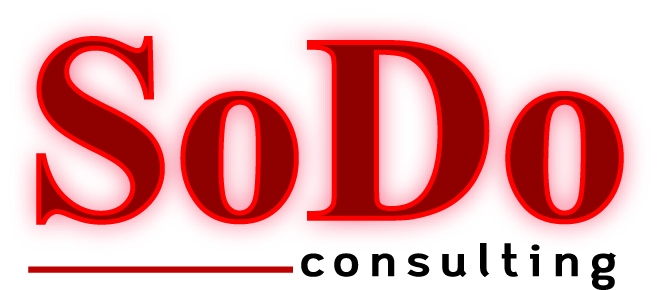 